 4 - ROM -konseptet 4-rom-konseptet setter søkelys på arbeid blant muslimer – men mye av prinsippene vil dere ha bruk for i flere sammenhenger.1.Det første rommet kaller vi «Kontakt-rommet». I dette rommet er fokuset å bygge relasjoner. Det kan være via jobben din, språkkafe, idrett, turgruppe, nabolag, barnas kontakter i barnehage og skole etc For at mennesker skal få mulighet til å bli kjent med Jesus og hans venner – så må vi ta kontakt.  Dette kan ofte kreve nokså tydelige prioriteringer og beviste veivalg. Vi vet at det kan være krevende og utfordrende og det er ikke alltid like lett å si «hei» til en person du ikke kjenner. Samtidig så erfarer vi at det også fører til store velsignelser når du våger. 2.Det andre rommet kaller vi for «Vitne-rommet» Det handler om hvordan vi ser etter muligheter til å dele vår tro. Målet her er å dele din tro med dine relasjoner og skape rom for åndelige samtaler. Noen ganger får du mulighet til dette i første møte med noen nye mennesker – andre ganger må du bygge litt tillit og bli kjent før muligheten kommer. Det viktige er at du er forberedt og ber om muligheter for å få sagt noe om Jesus. Vær åpen for Guds ledelse.  Vær frimodig – men vær også tålmodig. I alle møter med muslimer så er det stor hjelp å ha kunnskap om deres tro og hvordan vi kan tilnærme oss på en god måte. Derfor er Al Massira et av verktøyene vi anbefaler i «Vitne-rommet». Det er et veldig bra kurs opplegg som du kan ta sammen med en søkende – som er rettet mot søkende muslimer. En annen grunn til at vi løfter fram Al Massira er at det er oversatt til mange språk og NLM tilbyr trening i dette kurset. Et annet godt verktøy i dette rommet er Jesus filmen – som finnes på alle språk.  3.Det tredje rommet kalles disippel-rommet. Her skal vi hjelpe våre medvandrere til å bli Jesu disipler. Denne fasen kan ofte kreve mye tid og oppfølgning – og vi må være villige til å gi av våre tid og ressurser for å følge opp nye. Vi må stå sammen som fellesskap i dette! Det kan være krevende – Vi ser at noen opplever forfølgelse for sin tro – også i Norge – og å følge opp mennesker som lider for sin tro er vanskelig også for de som står rundt.Så er det også mange innvandrer som kommer til Norge med en tro – men de mangler kristne venner og et fellesskap de kan få være en del av. Det er vårt kall å ta oss av disse. I dette disippel-rommet er det også flere verktøy som dere må vurdere – ut ifra situasjon og muligheter. Et flott kurs-opplegg som er laget for disippelgjøring av tidligere muslimer – en til en, eller i smågrupper - er opplegget «Kom og Følg meg». Dette tilbyr vi opplæring i til dere som ønsker det. Noen bruker Kom og følg meg som en del av dåpsopplæringen. Et lignende verktøy – men enda mer rettet mot forsamlingen som helhet – er boken og kurset «Fra Fremmed til Familie»  4.Det fjerde rommet er leder-rommet. Vi ønsker å se at nye-troende vokser i troen og blir utrustet og utfordret til å følge Gud i liv og tjeneste. Vi ønsker å se at de blir ledere og får være med i tjeneste i Guds rike. Det krever at vi er villige til å trene og slippe til nye mennesker - og i denne sammenheng - også mennesker med en flerkulturell bakgrunn. 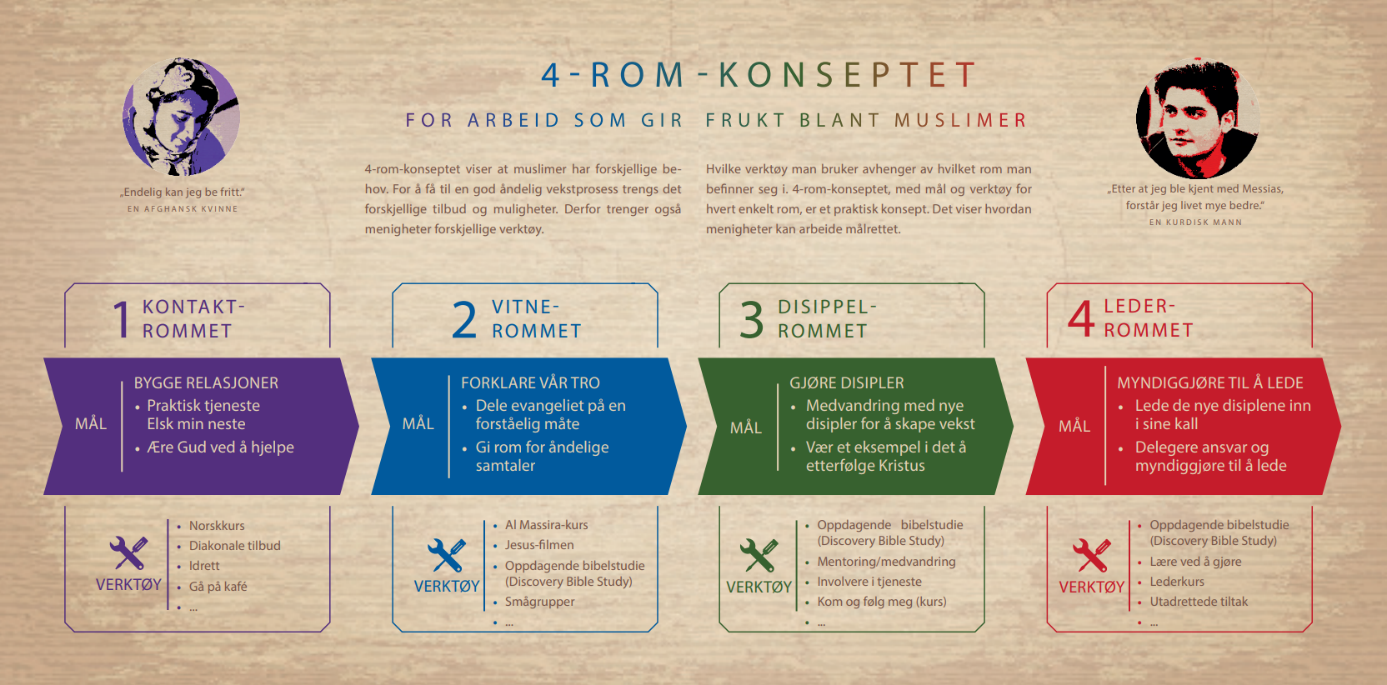 